Open Water Safety PlanApplication InstructionsBefore applying for a USMS open water sanction, event hosts must review their event information and safety plans with their LMSC Sanctioning Officer.  Upon approval from the LMSC Sanctioning Officer, the event host is then ready to apply for sanction.When applying for a USMS open water sanction, event hosts are required to submit their safety plan for review and approval by the Open Water Compliance Coordinator (OWCC) ON THIS APPLICATION through the online sanction process.  We welcome additional supporting information—after all, many event hosts have developed extensive safety plans over years of hosting events—but everyone must submit this completed application to ensure that all pertinent points are covered in safety planning.Using a Google Earth map or equivalent, event hosts are also required to upload a map of the venue and course with the safety plan application. Maps must include locations of start & finish, guide & turn buoys, feeding stations, safety craft, lifeguards/first responders, on-site medical care, and evacuation points. In the best scenario, the Safety Director should assist the event host in the developing the event safety plan.  If the Safety Director did not take part in developing of the safety plan (usually in the case of appointment after the sanction request or in the case of a substantially unchanged safety plan developed over years of experience), the event host must give the Safety Director a copy of the approved safety plan.Upon request, USMS OWCC David Miner will send you a copy of the approved safety plan.  Contact David at openwateradvisor@usmastersswimming.org or 941-545-9709.Open Water Safety Plan ApplicationEvent InformationName of Host:	Palm Coast and the Flagler BeachesName of Event:           Coquina CupEvent Location:	City: 	 		State:  	LMSC: Event Dates:   Length of Swim(s):	Dual Sanctioned with USA-Swimming:	Event Director:  	Phone: 	E-mail: Referee: 	Phone: E-mail: Certified Safety Director: 	Phone: 	E-mail: Tentative date: 		Time: 4:00pm Tentative agenda: Tentative date: 		Time: Tentative agenda: Course & Event ConditionsBody of water: 	Water type: 	Water depth from:  to: Course: If open course, indicate the agency used to control the traffic while swimmers are on the course.   Agency name:  How to contact during event: Expected water conditions for the swimmers: (marine life, tides, currents, underwater hazards):  How is the course marked?Turn buoy(s): Height(s) 	Color(s) 	Shape(s) Guide buoy(s): Height(s) 	Color(s) 	Shape(s) Approximate Distance between Guide buoys: Number of Feeding Stations: 	Type of structure(s) used as feeding station(s): Number of people the structure(s) can safely hold: Expected air temp range:  65 - 85	Expected water temp range: 	      Wetsuits: USMS Water Temperature Index for sanctioned open water events: - Below 57°F (Very Cold) – heat retaining swimwear and a Thermal Plan for Cold Water Swims is REQUIRED - 57°F-60°F (Cold) - heat-retaining swimwear is required or a Thermal Plan for Cold Water Swims is REQUIRED  - 60°F-66°F (Quite cool)  - Thermal Plan for Cold Water Swims is RECOMMENDED - 66°F-72°F (Fairly cool) - Thermal Plan for Cold Water Swims is ENCOURAGED - 72°F-78°F (Cool) - No Thermal Plan required - 78°F-82°F (Optimal) - Heat-retaining swimwear & neoprene caps are not permitted above 78°F. - 82°F-85°F (Warm) - Thermal Plan for Warm Water Swims is RECOMMENDED - 85°F-87.8°F (Very warm) - Thermal Plan for Warm Water Swims is REQUIRED - 87.8°F-95°F (Hot) - Sanctioned open water swims cannot be held - Over 95°F (Extremely hot) - Any swimming is ill-advisedEvent SafetyLead medical personnel (emergency trained) on site: Tom Gillian, Experience in sporting events (Marathon, Triathlon, Open water swim, etc.):	Will medical personnel be located on the course?	The number of medical personnel will be dependent on the course layout, number of swimmers in the water, expected conditions, etc.  How many medical personnel do you plan to have on site?  Indicate the qualifications of the first responders: Number on course: 	Number on land: Indicate their location on the Race Plan Map.Describe onsite set up for medical care, such as medical treatment tent, heating/cooling tent or facility. etc., and indicate locations on the Race Plan Map. Ambulance(s) onsite:  	On Call:  Have you spoken with local emergency response agency regarding potential emergencies? Closest medical facility: Florida Hospital Flagler 		Phone: Type of medical facility (urgent care, hospital, etc.): Distance to closest medical facility:      Approximate transport time: Motorized Watercraft:Owned/operated by government agencies (Coast Guard, police, fire & rescue, etc.): Owned/operated by volunteers or hired individuals:	Will all motorized watercraft with a propeller owned/operated by volunteers or hired individuals be equipped either with a propeller guard or a swimmer monitor? Other motorized watercraft:With propellers fore of the rudder: With impeller motor (jet ski, jet boat): 	 Anchored from start to finish: Allocation of Watercraft:Safety Watercraft:1st Responders: Motorized:   Non-motorized: 2nd Responders: Motorized:    Non-motorized: Watercraft for race officials: Motorized: 	Non-motorized: Watercraft for race supervision: Motorized: 	Non-motorized: Watercraft for feeding stations: Motorized: 	Non-motorized: Watercraft for escorted events: Motorized: 	Non-motorized: Other event watercraft:  Emergency Signal Flag Color for all watercraft: Primary method between event officials:  Secondary method: Primary method between medical personnel, first responders & safety craft:  Secondary method: Describe method of swimmer body numbering: Numbers will be placed on the right shoulder and the right armDescribe method of electronic identification of swimmer (Recommended): Describe different bright cap colors for various divisions (Recommended): Describe method of accounting for all swimmers before, during and after swim(s): Describe method of accounting for swimmers who do not finish:  :   If a swimmer is pulled from the race due to injury, the vessel that carried the swimmer to the docks is asked to radio swimmer race number to the race director so that emergency contact can be alerted.   If rescue vessel is unable to do so, the safety “runner” will be sent to the designated pull out area to identify the swimmer.    If swimmers are pulled out of the water due to failure to finish in the time allotted, the escort or vessel that pulls them from the water must have them report to the finish line and check in with the finish line checker. Describe safety plan for warm-up/warm-down, include number and location of lifeguards and designated watercraft. Maximum number of swimmers on course at a time: If more swimmers show up on the day of the swim(s), how will you adjust the safety plan to accommodate the increased number of entries? How will you deploy the safety staff and crafts distributed to supervise this event to ensure swift recognition, rescue, and treatment of any swimmer? If escort or safety boat signals for a waverunner,  the primary waverunner will be the city waverunner with 2 personnel and the body board.   If city waverunner is a significant distance away secondary waverunner will be sent.   Waverunner will then take swimmer to the boat docks where the EMS will be parked.   If for some reason the boat docks are unreachable or unusable waverunner will proceed around the course and will move towards the dock located at the end of the pier.   As a precautionary measure, the gates at the far boat dock will remain unlocked throughout the event and spectators will not be allowed on the lower dock.   If possible the waverunner will radio in to the race director and alert him to primary or secondary drop.   If drop is to secondary location EMS needs to be alerted and prepared to bring proper equipment to the end of the dock and the assistant to the Race Director needs to work on making a path through the restaurant and across the pier.  How will you alter the event if insufficient safety personnel/craft are available on the day of the swim(s)? Describe your missing swimmer plan: Is a lightning detector or weather radio available on site?  Describe your plan for severe weather or natural disaster: Describe your course and site evacuation plan, including accounting for all swimmers and other participants: Thermal Plan for Cold Water SwimsThe following methods are among the ways you can do this:1.	Emphasize & stress on entry information of possible cold water swim conditions. 	2.	Require prior cold water swim experience.3.         Require swimmer cold water preparation plan. 	4.	Refuse entry if swimmer is not acclimated to cold water swimming.	What method(s) of swimmer preparation will you take: The following methods are among the ways you can do this:1.	Cancel the swim(s). 	2.	Shorten swim(s) or institute/shorten time limits. 	3.	Encourage wetsuits for all swimmers. 	4.	Require wetsuits for all swimmers. 	Explain your plan of action: The following methods are among the ways you can do this:1.	Bring in more emergency trained medical personnel and/or ambulances. 	2.	Bring in more volunteers to assist medical personnel. 	3.	Bring in more emergency craft and first responders on the course. 	4.	Increase warm beverages before the swim and at feeding stations. 	5.	Have special procedures (different than normal) for removing swimmers from the water & venue.	
6.	Increase warm beverages after the swim. 	7.	Increase thermal treatment gear (blankets, hot water bottles, etc.) 	8.	Make warm showers available on-site. 	9.	Make warming facilities (buildings, tents, vehicles, etc.) available on-site. 10.	Other: Specify what extra listed items you will provide:  	Comment on how you will be prepared to care for multiple medical issues: If the water temperature is below 72° F, will you be prepared to deal with cold water medical issues: Thermal Plan for Warm Water SwimsThe following methods are among the ways you can do this:1.	Emphasize & stress on entry information of possible warm water swim conditions. 	2.	Require prior warm water swim experience. 	3.	Require swimmer warm water preparation plan. 	What method(s) of swimmer preparation will you take: The following methods are among the ways you can do this:1.	Cancel the swim(s). 	2.	Shorten swim(s) or institute/shorten time limits. 	3.	Remind all participants to stay well hydrated. 	4.	Remind swimmers to select appropriate pace. 	5.	Make swim caps optional or use Lycra swim caps. 	Explain your plan of action: The following methods are among the ways you can do this:1.	Bring in more emergency trained medical personnel and/or ambulances. 	2.	Bring in more volunteers to assist medical personnel. 	3.	Bring in more emergency craft and first responders on the course. 	4.	Increase cool beverages before, during and after the swim (for swimmers and staff, including extra cool  	 	  beverages on watercraft and feeding stations)5.	Increase heat exhaustion and heat stroke treatment gear (iced water, ice chips, cold water bottles, misting 	  tents/fans, etc.)6.	Make cool showers available on-site. 	7.	Make shade and cooling facilities (buildings, tents, etc.) available on-site. 	8.	Other: Swimmers will be encouraged to bring beach tents, umbrellas etc and have them set up for after the swim.  Specify what extra listed items you will need to provide: 	Comment on how you will be prepared to care for multiple medical issues: If the water temperature is above 82° F, will you be prepared to deal with heat-related medical issues: Course Maps Below Legend 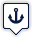 Safety Boat (also used to house turn judges) Safety Kayakers 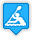 Safety Paddleboarders 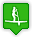 Safety Jet Skis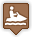 The Mile course will actually be 1666 meters,  the 5K course will be 3 laps of the “Mile” course.  There will be maker buoys in the middle of the course to help swimmers stay on course and to avoid head to head collisions with swimmers on the other side of the course.  Kayakers in the middle will have a view of both sides of the course. Full course map is included on the next page. 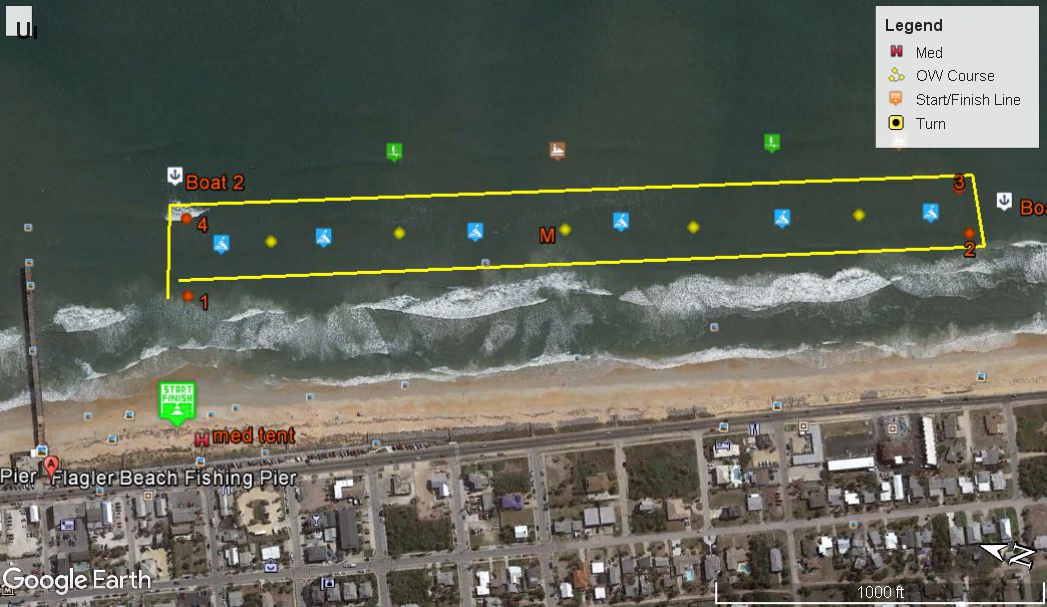 General InformationKey Event PersonnelPre-Race Safety Meeting (required): all officials & safety personnel must attendPre-Race Swimmer Meeting (required): all officials & swimmers must attend to participate in raceThe CourseWater & Air TemperaturesUSMS Water Temperature Measurement Procedure:  Using an accurate thermometer, the event host should take three to five measurements at various places on the course—12 to 18 inches below the water surface and no closer to the shore than 25 meters (if possible)—within one hour before the start of an open water swim. The host should average these measurements, post and/or announce the resulting average temperature at least 30 minutes before the start of the swim, and announce it during the pre-race staff safety and swimmers’ meetings.Water QualityIt is recommended that one week before the event, check water quality. If results returned are inconsistent with the local governing body’s standards, notify swimmers who participated in the event of any known exposures post-race. If an exceptional event such as heavy rain or flooding affects the water quality, the Event Director, Referee, or Safety Director shall have the authority to postpone or cancel the race. It is recommended to take and retain water samples on race day and retain for reference.Medical PersonnelFirst Responders/Lifeguards & MonitorsOnsite Medical Care & FacilitiesAmbulance/Emergency Transportation & Nearby Medical FacilitiesWatercraftCommunicationsSwimmer Counting & AccountabilityWarm-up/Warm-down Safety PlanSwimmer ManagementSevere Weather PlanGeneral InformationThermal Plan for Cold Water Swims: USMS Rules for Open Water Swims state:302.2.2A (1) A swim shall not begin if the water temperature is less than 60° F. (15.6° C.), unless heat-retaining swimwear is required of all swimmers or a USMS-approved thermal plan is in place.302.2.2A (2) A swim in which heat retaining swimwear is required of all swimmers shall not begin if the water temperature is less than 57° F. (13.9° C.), unless a USMS-approved thermal plan is in place.Remember that the average masters swimmer does little or no acclimatization to cold water, so even a small drop in water temperature—especially in the colder ranges—dramatically increases the odds of thermal issues: Cold Shock Response, Cold Incapacitation, Hypothermia, and Circum-rescue Collapse). Be Prepared!- If your swim course has a remote chance of water temperature less than 60° F., you are REQUIRED to complete the thermal plan below, showing your specific commitment to increased swimmer preparation before the event, reduced swimmer exposure during the event, and maximize mitigation & treatment of thermal issues during & after the event. - If your swim course has a chance of water temperature between 60° F & 66° F., a thermal plan is RECOMMENDED. - If your swim course has a chance of water temperature between 66° F & 72° F., a thermal plan is ENCOURAGED.How will you assist swimmer preparation before the event:What action will you take to reduce swimmer exposure to thermal issues:What extra medical care will you provide to mitigate & treat symptoms of thermal issues:General InformationThermal Plan for Warm Water Swims: USMS Rule 302.2.2A(3) for Open Water Swims states: “A swim of 5K or greater shall not begin if the water temperature exceeds 29.45° C. (85°F.).  A swim of less than 5K shall not begin if the water temperature exceeds 31° C. (87.8°F.).”Remember that the average masters swimmer does little or no acclimatization to warm water, so even a small increase in water temperature—especially in the warmer ranges—dramatically increases the odds of thermal issues: Dehydration, Heat Stroke, and Hyperthermia. Be Prepared!- If your swim course has a chance of water temperature from 85° F to 87.8° F, you are REQUIRED to complete the thermal   plan below, showing your specific commitment to increased swimmer preparation before the event, reduced swimmer exposure during the event, and maximize mitigation & treatment of thermal issues during & after the event. - If your swim course has a chance of water temperature between 82° F & 85° F., a thermal plan is RECOMMENDED. How will you assist swimmer preparation before the event:What action will you take to reduce swimmer, official, and staff exposure to heat-related issues:What extra medical care will you provide to mitigate & treat symptoms of heat-related issues: